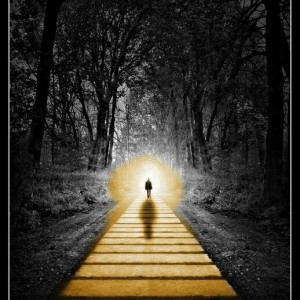 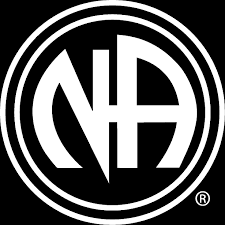 The Road Home ConventionDEICCACNA XIIJanuary 27th -29th 2023Double Tree by Hilton2717 West Fort Macon Rd. Atlantic Beach NC 28512WWW.THEROADHOMENA.ORGConvention Committee Address: PO Box 629 Farmville NC 27828Email: theroadhomeinfo@gmail.comChair:240-938-4032Registration:252-231-5739 Information:252-947-2257Programming:860-202-6678